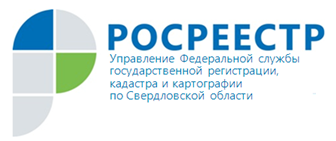 ПРЕСС-РЕЛИЗВ преддверии Дня Победы Управление проведет ряд консультаций В понедельник, 6 Мая 2019 г. с 11.00 до 13.00 Управление Росреестра по Свердловской области (далее - Управление)  проведет горячую линию для ветеранов Великой Отечественной войны и их представителей.На вопросы ответят начальник отдела координации и анализа деятельности в учетно-регистрационной сфере Управления Екатерина Михайловна Кокарева, заместитель начальника отдела регистрации недвижимости в электронном виде и арестов Управления Марина Александровна Казанцева, начальник государственного земельного надзора Управления Яков Анатольевич Лобов.Звонки от заявителей будут приниматься по телефону: (343)375-98-76.Представители Управления окажут консультационную помощь по вопросам земельно-имущественной сферы – постановки на кадастровый учет и регистрации прав, расскажут о возможностях получения услуг в электронном виде; кадастровой стоимости и ее пересмотре в специальных комиссиях, земельном надзоре.Кроме того, будут даны разъяснения об изменениях в Федеральный закон от 29.07.2017 № 217-ФЗ «О ведении гражданами садоводства и огородничества для собственных нужд и о внесении изменений в отдельные законодательные акты Российской Федерации». Также 7 Мая 2019 г. с 10:00 до 13:00 уполномоченными лицами Управления будет проводиться День приема граждан для ветеранов по адресу:  г. Екатеринбург, ул. Генеральская, д. 6А, 2 этаж, кабинет 200.Контакты для СМИПресс-служба Управления Росреестра по Свердловской области Зилалова Галина Петровна, тел. 8(343) 375-40-81  эл. почта: pressa@frs66.ru